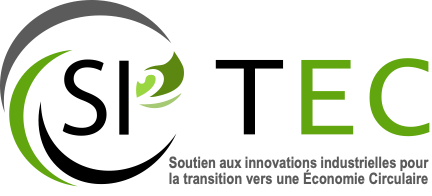 Soutien aux Innovations Industrielles pour la Transition vers une Économie Circulaire (SI2TEC)2022-2023Formulaire Lettre d’intention Letter of intention form*S’il y a d’autres partenaires, veuillez ajouter les informations dans une annexe. *If there are other partners, please add the information in an annex. NFORMATIONS SUR LE/LES PARTENAIRE(S) / PARTNER INFORMATIOCe formulaire « Lettre d’intention » doit être soumis par courriel au plus tard le 15 décembre 2022, à 17 h, au RSRI concerné :This "Letter of Intent" form must be submitted by email no later than 5:00 p.m. on December 15, 2022, to the appropriate RSRI:SECTION I : INFORMATIONS GÉNÉRALES / GENERAL INFORMATIONI.1 Demandeur principal / Principal applicant I.1 Demandeur principal / Principal applicant I.1 Demandeur principal / Principal applicant I.1 Demandeur principal / Principal applicant I.1 Demandeur principal / Principal applicant I.1 Demandeur principal / Principal applicant I.1 Demandeur principal / Principal applicant Nom de l’entrepriseCompany nameNom de l’entrepriseCompany nameNom de l’entrepriseCompany nameNom de l’entrepriseCompany nameNom de l’entrepriseCompany nameNom de l’entrepriseCompany nameNom de l’entrepriseCompany nameAdresse (numéro, rue, bureau) Adress (number, street, office)VilleCityVilleCityVilleCityProvinceProvinceCode postalPostal codeCode postalPostal codeSite WebWebsiteSite WebWebsiteSite WebWebsiteNuméro d’entreprise du Québec (NEQ)Quebec Business Number (QBN)Numéro d’entreprise du Québec (NEQ)Quebec Business Number (QBN)Numéro d’entreprise du Québec (NEQ)Quebec Business Number (QBN)Date d’immatriculationDate of registrationForme juridique de l’entrepriseLegal form of the companyForme juridique de l’entrepriseLegal form of the companyForme juridique de l’entrepriseLegal form of the companyForme juridique de l’entrepriseLegal form of the companyForme juridique de l’entrepriseLegal form of the companyForme juridique de l’entrepriseLegal form of the companyForme juridique de l’entrepriseLegal form of the companySi Autre, veuillez spécifier / If Other, please specify : Si Autre, veuillez spécifier / If Other, please specify : Si Autre, veuillez spécifier / If Other, please specify : Si Autre, veuillez spécifier / If Other, please specify : Si Autre, veuillez spécifier / If Other, please specify : Si Autre, veuillez spécifier / If Other, please specify : Si Autre, veuillez spécifier / If Other, please specify : Actionnaire principal (si applicable)Principal shareholder (if applicable)Actionnaire principal (si applicable)Principal shareholder (if applicable)Filières industrielles, veuillez sélectionner tous les éléments qui s’appliquent / Industry sectors, please select the items that apply :Filières industrielles, veuillez sélectionner tous les éléments qui s’appliquent / Industry sectors, please select the items that apply :Filières industrielles, veuillez sélectionner tous les éléments qui s’appliquent / Industry sectors, please select the items that apply :Filières industrielles, veuillez sélectionner tous les éléments qui s’appliquent / Industry sectors, please select the items that apply :Filières industrielles, veuillez sélectionner tous les éléments qui s’appliquent / Industry sectors, please select the items that apply :Filières industrielles, veuillez sélectionner tous les éléments qui s’appliquent / Industry sectors, please select the items that apply :Filières industrielles, veuillez sélectionner tous les éléments qui s’appliquent / Industry sectors, please select the items that apply : Économie biosourcée (CRIBIQ)                Matériaux avancés (PRIMA)                           Aluminium (CQRDA)    Économie biosourcée (CRIBIQ)                Matériaux avancés (PRIMA)                           Aluminium (CQRDA)    Économie biosourcée (CRIBIQ)                Matériaux avancés (PRIMA)                           Aluminium (CQRDA)    Économie biosourcée (CRIBIQ)                Matériaux avancés (PRIMA)                           Aluminium (CQRDA)    Économie biosourcée (CRIBIQ)                Matériaux avancés (PRIMA)                           Aluminium (CQRDA)    Économie biosourcée (CRIBIQ)                Matériaux avancés (PRIMA)                           Aluminium (CQRDA)    Économie biosourcée (CRIBIQ)                Matériaux avancés (PRIMA)                           Aluminium (CQRDA)    Transformation métallique (CRITM)         Énergie électrique (InnovÉÉ)                         Autre                             Transformation métallique (CRITM)         Énergie électrique (InnovÉÉ)                         Autre                             Transformation métallique (CRITM)         Énergie électrique (InnovÉÉ)                         Autre                             Transformation métallique (CRITM)         Énergie électrique (InnovÉÉ)                         Autre                             Transformation métallique (CRITM)         Énergie électrique (InnovÉÉ)                         Autre                             Transformation métallique (CRITM)         Énergie électrique (InnovÉÉ)                         Autre                             Transformation métallique (CRITM)         Énergie électrique (InnovÉÉ)                         Autre                            I.2 Personne-contact / Contact personI.2 Personne-contact / Contact personI.2 Personne-contact / Contact personI.2 Personne-contact / Contact personI.2 Personne-contact / Contact personNom, PrénomLast name, First nameNom, PrénomLast name, First nameFonctionFunctionFonctionFunctionFonctionFunctionAdresse (numéro, rue, bureau, ville) Address (number, street, office, city)Adresse (numéro, rue, bureau, ville) Address (number, street, office, city)Adresse (numéro, rue, bureau, ville) Address (number, street, office, city)ProvinceProvinceCode postalPostal codeTéléphoneTelephoneNuméro de posteExtension numberNuméro de posteExtension numberCourrielEmailCourrielEmailSECTION II : INFORMATIONS SUR LE/LES PARTENAIRE(S) / PARTNER INFORMATIONII.1 Partenaire de réalisation 1 / Implementation partner 1II.1 Partenaire de réalisation 1 / Implementation partner 1II.1 Partenaire de réalisation 1 / Implementation partner 1II.1 Partenaire de réalisation 1 / Implementation partner 1II.1 Partenaire de réalisation 1 / Implementation partner 1Nom de l’entreprise ou de l’organisation Name of the company or organizationNom de l’entreprise ou de l’organisation Name of the company or organizationNom de l’entreprise ou de l’organisation Name of the company or organizationNom de l’entreprise ou de l’organisation Name of the company or organizationNom de l’entreprise ou de l’organisation Name of the company or organizationAdresse (numéro, rue, bureau) Adress (number, street, office)VilleCityVilleCityProvinceProvinceCode postalPostal codeSite WebWebsiteSite WebWebsiteNuméro de téléphoneTelephone numberNuméro de téléphoneTelephone numberNuméro d'entreprise du Québec (NEQ) (si applicable)Quebec Business Number (QBN) (if applicable)Type de partenaireType of partnerType de partenaireType of partnerType de partenaireType of partnerType de partenaireType of partnerType de partenaireType of partner  Si Autre, veuillez spécifier / If Other, please specify:   Si Autre, veuillez spécifier / If Other, please specify:   Si Autre, veuillez spécifier / If Other, please specify:   Si Autre, veuillez spécifier / If Other, please specify:   Si Autre, veuillez spécifier / If Other, please specify: Secteur d’activité, veuillez sélectionner tous les éléments qui s’appliquent / Industry sectors, please select the items that apply  :Secteur d’activité, veuillez sélectionner tous les éléments qui s’appliquent / Industry sectors, please select the items that apply  :Secteur d’activité, veuillez sélectionner tous les éléments qui s’appliquent / Industry sectors, please select the items that apply  :Secteur d’activité, veuillez sélectionner tous les éléments qui s’appliquent / Industry sectors, please select the items that apply  :Secteur d’activité, veuillez sélectionner tous les éléments qui s’appliquent / Industry sectors, please select the items that apply  : Économie biosourcée (CRIBIQ)                Matériaux avancés (PRIMA)                           Aluminium (CQRDA)    Économie biosourcée (CRIBIQ)                Matériaux avancés (PRIMA)                           Aluminium (CQRDA)    Économie biosourcée (CRIBIQ)                Matériaux avancés (PRIMA)                           Aluminium (CQRDA)    Économie biosourcée (CRIBIQ)                Matériaux avancés (PRIMA)                           Aluminium (CQRDA)    Économie biosourcée (CRIBIQ)                Matériaux avancés (PRIMA)                           Aluminium (CQRDA)    Transformation métallique (CRITM)         Énergie électrique (InnovÉÉ)                         Autre                             Transformation métallique (CRITM)         Énergie électrique (InnovÉÉ)                         Autre                             Transformation métallique (CRITM)         Énergie électrique (InnovÉÉ)                         Autre                             Transformation métallique (CRITM)         Énergie électrique (InnovÉÉ)                         Autre                             Transformation métallique (CRITM)         Énergie électrique (InnovÉÉ)                         Autre                            II.1.1 Personne-contact / Contact personII.1.1 Personne-contact / Contact personII.1.1 Personne-contact / Contact personII.1.1 Personne-contact / Contact personII.1.1 Personne-contact / Contact personNom, PrénomLast name, First nameNom, PrénomLast name, First nameFonctionFunctionFonctionFunctionFonctionFunctionAdresse (numéro, rue, bureau, ville) Address (number, street, office, city)Adresse (numéro, rue, bureau, ville) Address (number, street, office, city)Adresse (numéro, rue, bureau, ville) Address (number, street, office, city)ProvinceProvinceCode postalPostal codeTéléphoneTelephoneNuméro de posteExtension numberNuméro de posteExtension numberCourrielEmailCourrielEmailII.2 Partenaire de réalisation 2 / Implementation partner 2 II.2 Partenaire de réalisation 2 / Implementation partner 2 II.2 Partenaire de réalisation 2 / Implementation partner 2 II.2 Partenaire de réalisation 2 / Implementation partner 2 II.2 Partenaire de réalisation 2 / Implementation partner 2 Nom de l’entreprise ou de l’organisation Name of the company or organizationNom de l’entreprise ou de l’organisation Name of the company or organizationNom de l’entreprise ou de l’organisation Name of the company or organizationNom de l’entreprise ou de l’organisation Name of the company or organizationNom de l’entreprise ou de l’organisation Name of the company or organizationAdresse (numéro, rue, bureau) Adress (number, street, office)VilleCityVilleCityProvinceProvinceCode postalPostal codeSite WebWebsiteSite WebWebsiteNuméro de téléphoneTelephone numberNuméro de téléphoneTelephone numberNuméro d'entreprise du Québec (NEQ) (si applicable)Quebec Business Number (QBN) (if applicable)Type de partenaireType of partnerType de partenaireType of partnerType de partenaireType of partnerType de partenaireType of partnerType de partenaireType of partner  Si Autre, veuillez spécifier / If Other, please specify:   Si Autre, veuillez spécifier / If Other, please specify:   Si Autre, veuillez spécifier / If Other, please specify:   Si Autre, veuillez spécifier / If Other, please specify:   Si Autre, veuillez spécifier / If Other, please specify: Secteur d’activité, veuillez sélectionner tous les éléments qui s’appliquent / Industry sectors, please select the items that apply : Économie biosourcée (CRIBIQ)                Matériaux avancés (PRIMA)                           Aluminium (CQRDA)    Transformation métallique (CRITM)         Énergie électrique (InnovÉÉ)                         Autre                            II.2.1 Personne contact / Contact personII.2.1 Personne contact / Contact personII.2.1 Personne contact / Contact personII.2.1 Personne contact / Contact personII.2.1 Personne contact / Contact personNom, PrénomLast name, First nameNom, PrénomLast name, First nameFonctionFunctionFonctionFunctionFonctionFunctionAdresse (numéro, rue, bureau, ville) Address (number, street, office, city)Adresse (numéro, rue, bureau, ville) Address (number, street, office, city)Adresse (numéro, rue, bureau, ville) Address (number, street, office, city)ProvinceProvinceCode postalPostal codeTéléphoneTelephoneNuméro de posteExtension numberNuméro de posteExtension numberCourrielEmailCourrielEmailII.3 Partenaire de réalisation 3 / Implementation partner 3II.3 Partenaire de réalisation 3 / Implementation partner 3II.3 Partenaire de réalisation 3 / Implementation partner 3II.3 Partenaire de réalisation 3 / Implementation partner 3II.3 Partenaire de réalisation 3 / Implementation partner 3Nom de l’entreprise ou de l’organisation Name of the company or organizationNom de l’entreprise ou de l’organisation Name of the company or organizationNom de l’entreprise ou de l’organisation Name of the company or organizationNom de l’entreprise ou de l’organisation Name of the company or organizationNom de l’entreprise ou de l’organisation Name of the company or organizationAdresse (numéro, rue, bureau) Adress (number, street, office)VilleCityVilleCityProvinceProvinceCode postalPostal codeSite WebWebsiteSite WebWebsiteNuméro de téléphoneTelephone numberNuméro de téléphoneTelephone numberNuméro d'entreprise du Québec (NEQ) (si applicable)Quebec Business Number (QBN) (if applicable)Type de partenaireType of partnerType de partenaireType of partnerType de partenaireType of partnerType de partenaireType of partnerType de partenaireType of partner  Si Autre, veuillez spécifier / If Other, please specify:   Si Autre, veuillez spécifier / If Other, please specify:   Si Autre, veuillez spécifier / If Other, please specify:   Si Autre, veuillez spécifier / If Other, please specify:   Si Autre, veuillez spécifier / If Other, please specify: Secteur d’activité, veuillez sélectionner tous les éléments qui s’appliquent :Secteur d’activité, veuillez sélectionner tous les éléments qui s’appliquent :Secteur d’activité, veuillez sélectionner tous les éléments qui s’appliquent :Secteur d’activité, veuillez sélectionner tous les éléments qui s’appliquent :Secteur d’activité, veuillez sélectionner tous les éléments qui s’appliquent : Économie biosourcée (CRIBIQ)                Matériaux avancés (PRIMA)                           Aluminium (CQRDA)    Économie biosourcée (CRIBIQ)                Matériaux avancés (PRIMA)                           Aluminium (CQRDA)    Économie biosourcée (CRIBIQ)                Matériaux avancés (PRIMA)                           Aluminium (CQRDA)    Économie biosourcée (CRIBIQ)                Matériaux avancés (PRIMA)                           Aluminium (CQRDA)    Économie biosourcée (CRIBIQ)                Matériaux avancés (PRIMA)                           Aluminium (CQRDA)    Transformation métallique (CRITM)         Énergie électrique (InnovÉÉ)                         Autre                             Transformation métallique (CRITM)         Énergie électrique (InnovÉÉ)                         Autre                             Transformation métallique (CRITM)         Énergie électrique (InnovÉÉ)                         Autre                             Transformation métallique (CRITM)         Énergie électrique (InnovÉÉ)                         Autre                             Transformation métallique (CRITM)         Énergie électrique (InnovÉÉ)                         Autre                            II.3.1 Personne-contact / Contact personII.3.1 Personne-contact / Contact personII.3.1 Personne-contact / Contact personII.3.1 Personne-contact / Contact personII.3.1 Personne-contact / Contact personNom, PrénomLast name, First nameNom, PrénomLast name, First nameFonctionFunctionFonctionFunctionFonctionFunctionAdresse (numéro, rue, bureau, ville) Address (number, street, office, city)Adresse (numéro, rue, bureau, ville) Address (number, street, office, city)Adresse (numéro, rue, bureau, ville) Address (number, street, office, city)ProvinceProvinceCode postalPostal codeTéléphoneTelephoneNuméro de posteExtension numberNuméro de posteExtension numberCourrielEmailCourrielEmailSECTION III : INFORMATIONS SUR LE PROJET / PROJECT INFORMATIONIII.1	Titre du projet / Project titleIII.2	Résumé du projet (maximum 3000 caractères) / Project summary (maximum 3000 characters)(Décrire le/les procédé(s) et/ou le produit biosourcé à développer) / (Describe the process(es) and/or the biobased product to be developed)III.3   Décrivez l’aspect innovant de la solution proposée (maximum 1000 caractères) / Describe the innovative aspect of the proposed solution (maximum 1000 characters)(Voir le Guide des déposants 2022-2023 à la page 7) / (See the 2022-2023 Applicant’s Guide on page 7)III.4	Précisez en quoi le projet est en adéquation avec les principes de l’économie circulaire (maximum 1000 caractères) Principes : 1) Repenser nos produits pour réduire la demande en ressources et préserver les écosystèmes ; 2) Intensifier l’usage des produits ; 3) Prolonger leur durée de vie ainsi que celle de leurs composants ; 4) Donner une nouvelle vie en fin de cycle. / Specify how the project is in line with the principles of the circular economy (maximum 1000 characters) Principles: 1) Rethink our products to reduce the demand for resources and preserve ecosystems; 2) Intensify the use of products; 3) Extend their lifespan and that of their components; 4) Give a new life at the end of the cycle.III.5	Est-ce que la matière première résiduelle est disponible en quantité suffisante pour répondre aux besoins d'approvisionnement pour une production industrielle? / Is the residual raw material available in sufficient quantity to meet the supply requirements for industrial production?III.6	Dans quel territoire (région administrative et/ou MRC) au Québec le projet sera-t-il réalisé? / In which territory (administrative region or MRC) in Quebec will the project be carried out?Veuillez préciser la MRC ici / Please specify the RCM here :  III.7    Le produit ou la technologie est-il/elle déjà développé(e)? / Is the product or technology already developed?	 OUI /YES         NON /NOSi oui, veuillez décrire brièvement à quelle étape est rendu le développement. (maximum 250 caractères) / If yes, please describe briefly the stage of development. (maximum 250 characters) SECTION IV : NIVEAU DE MATURITÉ TECHNOLOGIQUE (NMT) / TECHNOLOGY READINESS LEVEL (TRL) IV.1	Quelle est l’application finale visée (produit/procédé)? (maximum 150 caractères) / What is the intended end application (product/process)? (maximum 150 characters)L’application devra correspondre à l’état final du procédé ou du produit qui sera commercialisé. /The application must correspond to the final state of the product or process that will be commercialized. IV.2     Est-ce que le produit et/ou le procédé est prêt pour la démonstration dans un environnement réel approprié? / Is the product and/or process ready for demonstration in an appropriate live environment?(Voir le Guide des déposants 2022-2023 à la page 11) / (See the 2022-2023 Applicant’s Guide on page 11)SECTION V : PARTENAIRES FINANCIERS DU PROJET / PROJECT FINANCIAL PARTNERSPartenaires Contribution ($)Pourcentage (%)Partenaires financiers privés Partenaire 1 : Partenaire 2 : Partenaire 3 : Autre (privé) : Autre (privé) : Total contribution privéePartenaires financiers publics RSRI (MEIE) : Autre (public) : Autre (public) : Total contribution publiqueCoût total du projetÉconomie biosourcée
(CRIBIQ)Transformation métallique (CRITM)Aluminium 
(CQRDA) Claude Côté
Directeur à l’innovation
(418) 914-1608 poste 215
claude.cote@cribiq.qc.caJean-François St-Cyr
Gestionnaire des programmes
(418) 446-7187jfstcyr@critm.ca Raphaëlle Prévost-Côté
Attachée d’administration RD
(418) 545-5520
raphaelle.cote@cqrda.caMatériaux avancés 
(PRIMA Québec)Industrie électrique, électrification des transports et transport intelligent (InnovÉÉ)Michel Lefèvre, Ph. D., B. Ing.
Directeur des programmes et collaborations internationales
(514) 284-0211 poste 227
michel.lefevre@prima.caMathilde Boucher
Conseillère en innovation
(514) 416-6777 poste 208
mboucher@innovee.quebec